NyilatkozatDe minimis (csekély összegű) támogatáshozAlulírott (hitelkérő neve, címe): ..........................................................Büntetőjogi felelősségem tudatában kijelentem, hogy nemAz 1407/2002/EK tanácsi rendelet szerinti szénágazatban tevékenykedem,A 104/2000/EK tanácsi rendelet szerinti halászati és akvakultúra ágazatban tevékenykedem.Továbbá kijelentem, hogy Az Országos Mikrohitel Program terméktájékoztatóját megismertem, az abban foglaltakat tudomásul veszem.A hitelkérelem benyújtásának időpontjában nem állok csőd-, felszámolási eljárás, végelszámolás vagy végrehajtási eljárás alatt.A hitelkérelem benyújtásának időpontjában lejárt esedékességű, adó- vagy adók módjára behajtható köztartozásom nincs, kivéve, ha az adóhatóság számomra fizetési halasztást vagy részletfizetést engedélyezett.A hitelkérelem benyújtásának időpontjában hitelszerződésből vagy bankgarancia – szerződésből eredő lejárt tartozásom nem áll fenn.Nem az EK-Szerződés I. számú mellékletében felsorolt mezőgazdasági termékek elsődleges termelésével foglalkozom.Az 1407/2002/EK tanácsi rendelet értelmében nem a szénágazatban tevékenykedem.A 104/2000/EK tanácsi rendelet szerinti halászati és akvakultúra ágazatban nem tevékenykedem. A tevékenység folytatásához szükséges hatósági engedélyekkel rendelkezem.Az Európai Bizottság valamely támogatás visszafizetésére kötelező határozata által érintett és a tiltottnak minősített támogatását visszafizettem, a hitelkérelem benyújtását megelőzően az államháztartás alrendszereiből, az Európai Unió előcsatlakozási eszközeiből, vagy a strukturális alapokból juttatott valamely támogatással összefüggésben a támogatási szerződésben vállalt kötelezettségemet teljesítettem.A hitelkérelem benyújtását megelőzően az államháztartás alrendszereiből, az Európai Unió előcsatlakozási eszközeiből, vagy a strukturális alapokból juttatott valamely támogatással összefüggésben a támogatási szerződésben vállalt kötelezettségemet teljesítettem.Nem minősülök nehéz gazdasági helyzetben lévő vállalkozásnak.Továbbá a hitelt nemmás hitel kiváltására, üzletrész, részvény vásárlásra használom fel,ÁFA finanszírozásra használom fel, kivéve, ha ÁFA visszaigénylésre nem vagyok jogosult,teherszállító jármű vásárlására használom fel a közúti teherszállítási (fő tevékenységek: TEAOR 2003 60.24, TEÁOR 2008 49.41) ágazatban,közeli hozzátartozók között, a hiteligénylő vállalkozás tulajdonosaitól történő, vagy cégcsoporton belüli tárgyi eszköz vásárlásra használom fel.Büntetőjogi felelősségem tudatában nyilatkozom, hogy  A hitelkérelem benyújtásának évében és az azt megelőző két pénzügyi évben odaítélt csekély összegű támogatások támogatástartalma:                                               Ft                                           Euro A beruházáshoz bármely más államháztartási vagy közösségi forrásból származó összes támogatás támogatástartalma összesen:                                                Ft Tudomásul veszem, hogyAz Országos Mikrohitel Program keretében nyújtott kedvezményes kamatozású kölcsön az Európai Közösséget létrehozó Szerződés 87. cikkének (1) bekezdése szerinti állami támogatásnak minősül,A kedvezményes kamatozású kölcsön miatt, mint kedvezményezettet, jogszabályban előírt speciális nyilvántartási és adatszolgáltatási kötelezettség terhel,A vállalkozásnak a hitelkérelem benyújtásának évében és az azt megelőző két pénzügyi évben csekély összegű (de minimis), illetve a hitel célját képező beruházás megvalósításához más állami vagy közösségi forrásból juttatott támogatást a jelen kedvezményes kamatozású kölcsön folyósítása során figyelembe kell venni. Az így halmozott támogatások támogatástartalma, illetve támogatási intenzitása nem haladhatja meg az irányadó közösségi jogszabályokban meghatározott mértéket, A kölcsön utolsó részletének folyósításától számított 10 évig a támogatást nyújtó Magyar Vállalkozásfejlesztési Alapítvány (székhely: 1115 Budapest, Bartók Béla út 105-113.) levelezési cím: 1037 Budapest, Szépvölgyi u. 135.) nyilvántartást vezet a nyújtott hitel támogatástartalmáról, amelyet szükség esetén az Európai Bizottság és más ellenőrző hatóságok részére bemutat, illetőleg átad, továbbá, hogy a folyósító hitelintézet és az MVA a támogatástartalomról kiállított nyilatkozatának egy eredeti példányát ugyanennyi ideig megőrzi.Tudomásul veszem, hogy a támogatás kedvezményezettnek neve, címe, a támogatás tárgya, a támogatás összege és aránya, a beruházás megvalósítási helye nyilvánosságra hozható, továbbá az interneten megjelentethető.Kelt: .	……………………………………	Cégszerű aláírásElőttünk mint tanúk előtt:Tanú 1.	Tanú 2.Név	………………………	Név	……………………………..Lakóhely	……………………... 	Lakóhely……………………………..Szül.hely, idő ………………………..	Szül.hely, idő……………………….. szem.ig.szám: ……………………….	szem.ig.szám:………………………..NYILATKOZATAlulírottak……………………………(név)………………………..(lakcím)……………(szig.sz.)……………………………(név)………………………..(lakcím)……………(szig.sz.)jelen nyilatkozat aláírásával kötelezettséget vállalok(unk) arra, hogy amennyiben  ………….. cím: …………………………….., adószám: …………….), mint a Magyar Vállalkozásfejlesztési Alapítvánnyal ……………. számon kötött Mikrohitel adósa a kölcsönszerződésből származó fizetési kötelezettségének bármely oknál fogva nem tesz eleget, s emiatt az MVA a kölcsönszerződésből származó követelését a……………………………(név)………………………..(lakcím)……………(szig.sz.)……………………………(név)………………………..(lakcím)……………(szig.sz.) mint zálogkötelezettek tulajdonában lévő az MVA javára a kölcsön biztosítékául lekötött ingatlan terhére érvényesíti, a mindenkori ingatlantulajdonunkba a fent nevezett zálogkötelezetteket és a velük költöző családtagjaikat állandó jelleggel befogadjuk, az ottlakásukat biztosítjuk.A fenti Mikrohitel szerződés tartalmát ismerjük.Zalaegerszeg, 20….……………………………….                                         ………………………………        Befogadó tulajdonos                                                         Befogadó tulajdonosA fenti nyilatkozatban foglaltakat tudomásul vesszük.……………………………………AdósTanúk:………………………………………………………….(név)………………………………………………………(lakcím)………………………………………………………….(név)………………………………………………………(lakcím)KÖTELEZŐEN ALKALMAZANDÓ!	                         Kérjük az ÜZLETI TERV nyomtatványt	                         1 eredeti benyújtani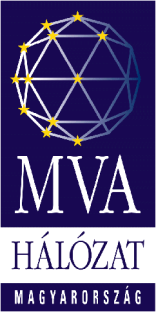 Vállalkozás/VállalkozóA/1/3	ÜZLETI TERV(Az üzleti tervet kérjük olvashatóan a jelen nyomtatvány szerinti formában és tartalommal elkészíteni. Amennyiben szükségesnek tartja az üzleti tervet pótlapokkal kiegészítheti.)Az üzleti terv átvétele a Zala Megyei Vállalkozásfejlesztési Alapítványtsemmiképpen nem kötelezi Mikrohitel biztosítására !Az üzleti tervet előzetes formai és tartalmi vizsgálatra átvettem....................................................., 20….  ...............hó ......... nap.		 ........................................................									 aláírás									          (HVK munkatárs)NYILATKOZATAlulírott (vállalkozás):............................................................................................................... felelős vezetőjeként: ....................................................................................... kijelentem, hogy   a Mikrohitel Programban való részvétel jogosultsági feltételeit megismertem. Tudomással bírok arról, hogy a Mikrohitel Programban való részvételre az a vállalkozás jogosult, amelynéla.) az alkalmazottak száma nem több mint 9 fő;b.) a vállalkozás éves nettó árbevétele nem haladja meg a 200 millió forintot;c.) és nem több mint 25 % a tulajdonosi részaránya egy vagy több olyan szervezetnek, amely az a-b pontokban leírt feltételeknek nem felel meg.d.) a vállalkozásnak más hitelintézet felé nem lehet lejárt hiteltartozása.e.) a vállalkozás nem áll sem csőd, sem felszámolás, sem végelszámolás hatálya alatt.A hitelfelvételre való alkalmasság további feltételei:a cégnyilvántartásba bejegyzett/regisztrált vállalkozás, amely rendelkezik életképes üzleti tervvel; amelynek székhelye Magyarországon van és a külföldi tulajdonosi részarány kevesebb, mint 25%;a vállalkozásnak nincs lejárt köztartozása állami-, önkormányzati hatóság felé;Büntetőjogi felelősségem teljes tudatában kijelentem, hogy vállalkozásom megfelel a fent leírt feltételeknek.Kelt. …......................................................					Ph.:						         ......................................................							   hiteligénylő cégszerű aláírásaI. A vállalkozás adataiA vállalkozás/vállalkozó neve 1.2. A gazdasági társaság ügyvezetője1.2.1. Név 1.2.2. Születés helye és ideje:                                                                      1.2.4. Anyja neve 1.3. A vállalkozás tevékenysége 1.3.1. A tevékenység megkezdésének ideje: 1.3.2. Tevékenységi kör megnevezése, száma1.7. A könyvvezetés módja1.8. Az adózás módja1.9. Számlaszám1.10. A vállalkozás székhelye1.11. A vállalkozás telephelyének címe1.11. A vállalkozás levelezési címe1.12. A projekt megvalósításának helye1.13. A vállalkozás jogállása1.15. A település típusa (telephely)1.16. Legmagasabb iskolai végzettség:1.17 Foglalkoztatottak száma (tény, terv)(db)1.18. Nyilatkozat mezőgazdasági tevékenységből származó árbevételrő:Amennyiben vállalkozása folytat mezőgazdasági tevékenységet, kérjük adja meg a mezőgazdasái tevékenységből befolyt árbevételének arányát az összes árbevételhez viszonyítva!Nem folytatok mezőgazdasági tevékenységet: (jelőlje X-el)      A mezőgazdasági tevékenységből származó árbevétel aránya:  II. A hiteligénylés adatai1. Röviden vázolja hitelfelvételének (beruházás, forgóeszköz finanszírozás) célját.2. A hitel felhasználásának bemutatása: (A táblázat kitöltéséhez kérjük kattintson kétszer a táblázatra)Beruházási költségek és forgóeszközök részletezése (A táblázat kitöltéséhez kérjük kattintson kétszer a táblázatra)III. A hitel biztosítékaként felajánlott eszközök bemutatása*értékbecslés, adó- és értékbizonyítvány adásvételi szerződés, számla, stb. alapjánIV. A vállalkozói menedzsment és a vállalkozói tevékenység bemutatása1. Humán erőforrásRöviden vázolja a vállalkozás tulajdonosainak, kulcsembereinek rövid szakmai önéletrajzát, szakmai munkásságát, tapasztalatait.Írja le a foglalkoztatottak számát, beosztását, tevékenységeiket, végzettségüket.1.1 Tagok, tulajdonosok, egyéni vállalkozások, egyéni cég kapcsolt vállalkozásai:Sorolja fel a vállalkozás tulajdonosainak további vállalkozásait. 2. Az ágazat és a termék/szolgáltatás rövid ismertetéseMutassa be vállalkozása „húzó tevékenységét”. Amennyiben van, a bevezetendő új termékét, szolgáltatását, a megszűnő, visszafejlesztendő termékét.3. A piaci helyzet és várható alakulása, főbb partnerek és versenytársakMutassa be vállalkozása piaci részesedését, főbb értékesítési irányait és módjait, a főbb versenytársait és partnereit.Nevezze meg főbb partnereit, beszállítóit, megrendelőit, versenytársait. Kérjük jelölje, hogy az alább megnevezett partnereivel milyen fizetési határidőkkel dolgozik.4. EszközgazdálkodásMutassa be a vállalkozás pénztárának alakulását, az elmúlt időszakban, tagi hitelek nagyságát figyelembe véve annak befizetőit és annak felhasználását.Vázolja fel készletének nagyságát, összetételét, forgási sebességét. Sorolja fel a rendelkezésre álló tárgyi eszközeit, azok állapotát és könyvszerinti és becsült értékét.5. Pénzügyi helyzetMutassa be röviden az árbevétel összetételét (százalékban vagy ezer forintban) tevékenységei (TEÁOR) szerint. Az utolsó lezárt év és az aktuális főkönyvi kivonat alapján.Vázolja fel nyerseségének nagyságát az árbevétel alapján (árrés, haszonkulcs),vállalkozása költséggazdálkodását, jelentősebb költségtételei alakulását, banki, költségvetési kapcsolatait.5.1. A vállalkozás nyilvántartott kötelezettségei:Kötelezettségek hitelintézetek, gazdálkodó szervezetek, vagy magánszemélyek felé: hitelek, kölcsönök, számlakeret túllépések, lízing vagy tartós bérlet kötelezettségek.5.2. KÖTELEZETTSÉGEK a partner és kapcsolt vállalkozásoknál (25%-nál nagyobb tulajdoni hányad esetén)Kötelezettségek hitelintézetek, gazdálkodó szervezetek, vagy magánszemélyek felé: hitelek, kölcsönök, számlakeret túllépések, lízing vagy tartós bérlet kötelezettségek.6. Jövőbeni kilátások, tervekRöviden mutassa be vállalkozása jövőben kilátásait, terveit.V. Pénzforgalmi terv a futamidő első 3 évére (tárgyév + 3 év)Kitöltése csak egyéni vállalkozók esetén szükséges			                      adatok  eFt-banVI. Eredményterv a gazdálkodás első 3 évére (tárgyév + 3 év)Kitöltése csak gazdasági társaságok esetén szükséges. VII. Mérlegterv a gazdálkodás első 3 évére (tárgyév + 3 év)Kitöltése csak gazdasági társaságok esetén szükséges. NYILATKOZATAlulírott (vállalkozás):............................................................................................................... felelős vezetőjeként: ....................................................................................... kijelentem, hogyhozzájárulok ahhoz, hogy a Zala Megyei Vállalkozásfejlesztési Alapítvány nevemet és vállalkozásom nevét, az azonosítást lehetővé tevő adatokkal együtt a Magyar Vállalkozásfejlesztési Alapítvány  számára átadja.Jelen nyilatkozat aláírásával egyidejűleg lemondok jelen hozzájárulásom visszavonási jogáról, valamint a jelen nyilatkozatomra alapozható bárminemű kártérítési igény benyújtási jogáról. Hozzájárulok, hogy a Zala Megyei Vállalkozásfejlesztési Alapítvány a fent megadott adataimat kezelje az Adatvédelmi tájékoztatóban (http://zmva.hu/adatvedelmi ) leírtak szerint, melyet elolvastam és megértettem. Hozzájárulok, hogy a Zala Megyei Vállalkozásfejlesztési Alapítvány a fenti projekttől függetlenül megkeressen e-mailben rendezvényeivel, híreivel, hírleveleivel az Adatvédelmi tájékoztató (http://zmva.hu/adatvedelmi), különösen annak 4.1-es pontjában leírtak alapján, melyet elolvastam és megértettem.Kelt:........................................						P.H.								........................................................								     hiteligénylő cégszerű aláírásaNYILATKOZATAlulírott (vállalkozás):............................................................................................................... felelős vezetőjeként: ....................................................................................... kijelentem, hogy   Csődeljárás, felszámolási eljárás, illetve végelszámolás a vállalkozásom ellen nem indult és az eljárás megindítása iránti kérelem nincs előterjesztve.A vállalkozásnak nincs 60 napon túli adó-, társadalombiztosítási, illetve vámtartozása.Az utolsó APEH- ellenőrzés időpontja: ................................................................................
A megállapított adóhiány: ....................................................................................................
A megállapított adótöbblet: ..................................................................................................A biztosítékként felajánlott, illetve lekötött fedezetek a vállalkozás rendelkezésére állnak, a Zala Megyei Vállalkozásfejlesztési Alapítvány által ismert terhelésen kívül harmadik személynek nincs olyan jogosultsága, amely a Zala Megyei Vállalkozásfejlesztési Alapítvány követelésének a fedezetekből történő kielégítését akadályozná. A biztosítékokkal kapcsolatos polgári jogi és büntetőjogi előírásokat ismerem. Tartózkodom minden olyan magatartástól, amely - szerződéskötés esetén - fedezetelvonásnak minősül vagy a fedezet értékét csökkenti.A hitelkérelem a vállalkozás valamennyi fennálló kötelezettségét bemutatja.Büntetőjogi felelősségem teljes tudatában kijelentem és igazolom, hogy az előbbiekben, valamint a hitelkérelemben (és annak mellékleteiben) közölt adatok tényadatokon alapulnak, a valóságnak, a számvitelre vonatkozó, valamint egyéb jogszabályi előírásoknak megfelelnek, és ezek szerint kerültek összeállításra.Tudomásul veszem, hogy amennyiben a benyújtott anyagok valótlan adatokat tartalmaznak, a HVK a hitelkérelmet elutasítja.Kelt:........................................						P.H							      .......................................................								hiteligénylő cégszerű aláírásaIGAZOLÁSBank neve:……………………………………………………………………………………………...Bank címe:……………………………………………………………………………………………...Információ (Név, Anyja neve, Szig.sz., Lakcím vagy Vállalkozás neve, címe)……………………………………..…………………………………………………………………………………………………………..…………………………………………………………alatti lakos/vállalkozás hiteleiről, kölcsöneiről.Ezúton igazoljuk, hogy Bankunk fent nevezett ügyfelünknek…………………………………………..…………………………………………………………………………………………………………...Kölcsönt/Hitelt folyósított.A Kölcsön/Hitel célja:…………………………………………………………………………………...A folyósítás dátuma: 200……..év ……………hó ……………..nap.A folyósított összeg: ……………………………….azaz………………………………………………	A Hitel/Kölcsön számla egyenlege: …………………………………………….Lejárt egyenlege: …………………………………………….._______________________________________________________________Fennálló tőke tartozás: ………………………………………………………….Kamat tartozás: ……………………………azaz………………………………………………………Késedelmi kamattartozás: ………………………….azaz……………………………………………..* Ügyfelünk Bankunkkal fennálló kapcsolata során törlesztési kötelezettségeinek mindig időben eleget tett / törlesztési kötelezettségeinek nem tett mindig időben eleget.* Ügyfelünknek Bankunknál letiltott áruvásárlási / ……………………………………………………hitele Van / Nincs.Ezen igazolás kiállítása a Bank részéről semmiféle garanciavállalást nem jelent.Kelt:………………………………………..                ………………………………………………..aláírás* A megfelelő rész aláhúzandó !MIKROHITEL PROGRAMFELHATALMAZÁS INFORMÁCIÓK KIBOCSÁTÁSÁRAINGATLANOKKAL KAPCSOLATOS INFORMÁCIÓKAlulírott, ________________________________, az alábbiakban felhatalmazom a Zala Megyei Vállalkozásfejlesztési Alapítvány ügyvezető igazgatóját, vagy az általa írásban erre feljogosított személyt arra, hogy az alábbi információkat számára kiadják: tulajdoni lapokon a nevemre bejegyzett ingatlanokkal kapcsolatos információk, beleértve a tulajdonjogban bekövetkezett állandó vagy átmeneti (jelzálogjog vagy más átmeneti jog bejegyzése miatt) változásokkal kapcsolatos információkat is.BANKINFORMÁCIÓKAlulírott, ________________________________, az alábbiakban felhatalmazom a Zala Megyei Vállalkozásfejlesztési Alapítvány ügyvezető igazgatóját, vagy az általa írásban erre feljogosított személyt arra, hogy az általa szükségesnek vélt bankoktól és hitelintézetektől igényelhesse és megkaphassa mindazon információkat, amelyek a számomra korábban folyósított, vagy még jelenleg is törlesztés alatt álló hitelekkel kapcsolatosak, valamint felhatalmazom a fent megjelölt Helyi Vállalkozói Központ által megkeresett bankokat és hitelintézeteket arra, hogy mindezen információkat kiszolgáltassák.ADATLAP  (kötelezően kitöltendő a pályázat mellékleteként!)Cég / vállalkozó neve:Vezető neve:Vállalkozó / vezető kora:Vállalkozó / vezető legmagasabb iskolai végzettsége:Vállalkozás adószáma:__________________ - ___ - __Vállalkozás székhelye:_______Telephelye I. :_______Telephelye II.:_______Telefon:Mobiltelefon:E-mail cím:Vállalkozás fő tevékenysége: (TEÁOR)Alkalmazottak száma jelenleg:Alkalmazottak tervezett száma egy év múlva: A vállalkozás kezdő vállalkozás-e (fél éven belül alakult)? igen / nemA vállalkozás tulajdonosai:Igényelt hitelösszeg összesen:________________  (min 500 eFt – max 10.000.- eFt)Igényelt futamidő:________-év Igényelt türelmi idő: ________ hónapA konkrét beruházás, melyre a hitelt kéri:A hitel fedezetéül szolgáló ingatlan pontos címe és helyrajzi száma:Dátum:aláírásAdós azonosító:Adós azonosító:1.4.A cégnyilvántartás száma:Kiállító:1.5.Adószám:--1.6.ÁFA alany:IgenNemKettős könyvvitel:Bevételi nyilvántartás:EgyébTársasági adó:Kisvállalkozói adó (KIVA)Személyi jövedelemadó (SZJA):Kisadózók tételes adója (KATA):EgyébSzámlavezető hitelintézetSzámlaszámIrányítószám, Település, utca, házszám, emelet, ajtó:Telefonszám/fax:e-mail:Irányítószám, Település, utca, házszám, emelet, ajtó:Telefonszám/fax:e-mail:Irányítószám, Település, utca, házszám, emelet, ajtó:Telefonszám/fax:e-mail:Irányítószám, Település, utca, házszám, emelet, ajtó:Telefonszám/fax:e-mail:Egyéni vállalkozóKorlátolt felelősségű társaságBetéti társaságKözkereseti társaságEgyéb1.14.Vállalkozói tapasztalatKezdőMűködőFővárosVárosMegyeszékhelyFaluNincsSzakmunkás képesítésFelsőfokúÁltalánosKözépfokúEgyébHitelfelvételkori tényHitelfelvételkori tervTerv 1. évTerv 2. évTerv 3. évA hitel kért futamideje (max 10 ill 3 év)Türelmi idő (max 12 hónap)A beruházás tervezett kezdési idejeA beruházás tervezett befejezési idejeA beruházás helyeMegnevezés/AzonosítóBecsült piaci érték (Ft)*Zálogjogosultak megnevezéseTerhek (Ft)Tag/Tulajdonos neveTulajdoni hányada/Szavazati arány %A kapcsolt vállalkozás megnevezéseA kapcsolt vállalkozás adószámaHitelező neve, címeFennálló hitel/kölcsön  (eFt)Havi törlesztő részlet (eFt)LejáratHitelező neve, címeFennálló hitel/kölcsön  (eFt)Havi törlesztő részlet (eFt)Lejárat15. A MIKROHITEL BIZTOSÍTÉKAKÉNT FELAJÁNLOTT ESZKÖZÖK RÉSZLETES BEMUTATÁSAMegnevezésAzonosító (helyrajzi szám, gyári szám stb.)Könyv szerinti érték(eFt)Becsült jelenlegi érték(eFt)Terhelés jogosultjaÖsszes teher(eFt)Aláírás:Dátum:Aláírás:Dátum: